NÁRODNÁ RADA SLOVENSKEJ REPUBLIKYV. volebné obdobieČíslo: 1568/2010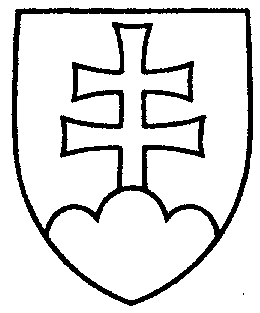 2087UZNESENIENÁRODNEJ RADY SLOVENSKEJ REPUBLIKYz 10. júna 2010k vládnemu návrhu zákona o poskytovaní dotácie na kompenzáciu strát spôsobených nepriaznivou poveternostnou udalosťou, ktorú možno prirovnať k prírodnej katastrofe, prírodnou katastrofou alebo mimoriadnou udalosťou (tlač 1549)	Národná rada Slovenskej republiky	po prerokovaní uvedeného vládneho návrhu zákona v druhom a treťom čítaní	s c h v a ľ u j e	vládny návrh zákona o poskytovaní dotácie na kompenzáciu strát spôsobených nepriaznivou poveternostnou udalosťou, ktorú možno prirovnať k prírodnej katastrofe, prírodnou katastrofou alebo mimoriadnou udalosťou, v predloženom znení.    Pavol  P a š k a   v. r.    predsedaNárodnej rady Slovenskej republikyOverovatelia:Tibor  G l e n d a   v. r.Peter  M a r k o v i č   v. r.